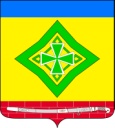 АДМИНИСТРАЦИЯ ЛАДОЖСКОГО СЕЛЬСКОГО ПОСЕЛЕНИЯ УСТЬ-ЛАБИНСКОГО  РАЙОНА П О С Т А Н О В Л Е Н И Еот 28.01.2022										    № 17станица ЛадожскаяОб отмене постановления администрации Ладожского сельского поселения Усть-Лабинского района от 11 ноября 2021 года №248 «Об утверждении муниципальной программы «Улучшение жилищных условий семей, имеющих трех и более детей, в том числе создание инженерной инфраструктуры на земельных участках Ладожского сельского поселения Усть-Лабинского района» на 2022 год»Руководствуясь Федеральным Законом от 06 октября 2003 года № 131-ФЗ «Об общих принципах организации местного самоуправления в Российской Федерации», Уставом Ладожского сельского поселения Усть-Лабинского района, решением Совета Ладожского сельского поселения Усть-Лабинского от 27 января 2022 года № 1 протокол № 45 «О внесении изменений в решение Совета Ладожского сельского поселения Усть-Лабинского района от 14 декабря 2021 года № 1 Протокол № 42 «Бюджет Ладожского сельского поселения Усть-Лабинского района на 2022 год», в соответствии с постановлением администрации Ладожского сельского поселения Усть-Лабинского района от 24 сентября 2014 года №158 «Об утверждении Порядка разработки муниципальных программ Ладожского сельского поселения Усть-Лабинского района, их формирования и реализации», постановляю:	1. Отменить постановление администрации Ладожского сельского поселения Усть-Лабинского района от 11 ноября 2021 года №248 «Об утверждении муниципальной программы «Улучшение жилищных условий семей, имеющих трех и более детей, в том числе создание инженерной инфраструктуры на земельных участках Ладожского сельского поселения Усть-Лабинского района» на 2022 год».	2. Общему отделу администрации Ладожского сельского поселения Усть-Лабинского района (Каюн) обнародовать настоящее постановление в установленном порядке.	3. Контроль за выполнением настоящего решения возложить на исполняющего обязанности главы Ладожского сельского поселения Усть-Лабинского района Д.В. Крымова.	4. Постановление вступает в силу со дня его подписания.Исполняющий обязанности главыЛадожского сельского поселенияУсть-Лабинского района							Д.В. Крымов